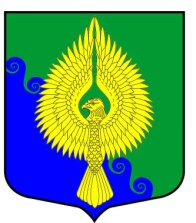 Об отчете Главы Местной Администрации МО Юнтолово перед депутатами Муниципального Совета о результатах деятельности в 2019 годуВ соответствии с Федеральным законом от 06.10.2003 № 131-ФЗ «Об общих принципах организации местного самоуправления в Российской Федерации», Законом Санкт-Петербурга от 23.09.2009 № 420-79 «Об организации местного самоуправления в Санкт-Петербурге» пунктом 6 статьи 35 Устава внутригородского муниципального образования Санкт-Петербурга муниципальный округ Юнтолово Муниципальный Совет решил:Принять к сведению отчет Главы Местной Администрации внутригородского муниципального образования Санкт-Петербурга муниципальный округ  Юнтолово о результатах деятельности за 2019  год согласно приложению к настоящему решению.Признать работу Главы Местной Администрации удовлетворительной.Решение вступает в силу с момента принятия.Глава муниципального образования,исполняющий полномочияПредседателя Муниципального Совета				  			С.К. ГревцеваПриложениек решению МС МО МО Юнтоловоот 28.05.2020 № 02-03/11Отчет Главы Местной Администрации муниципального образования МО Юнтоловоперед депутатами Муниципального Совета о результатах своей деятельностив 2019 годуМестная Администрация внутригородского муниципального образования Санкт-Петербурга муниципальный округ Юнтолово (далее – муниципальное образование) является исполнительно-распорядительным органом, созданным для решения вопросов местного значения и осуществления переданных органам местного самоуправления внутригородских муниципальных образований Санкт-Петербурга отдельных государственных полномочий. Полномочия  Местной Администрации определены Уставом муниципального образования.В структуру Местной Администрации, утвержденную Решением Муниципального Совета, входят следующие отделы:​ организационный отдел;​ юридический отдел;​ бюджетно-финансовый   отдел;​ отдел благоустройства и охраны окружающей среды; отдел молодежной и социальной политики;​ отдел опеки и попечительства;​  материально-технический отдел.Общее количество сотрудников Местной Администрации на 31 декабря 2019 года составляло 32 человека, из них 29 человек замещают должности муниципальной службы (5 человек исполняют переданные нам государственные полномочия), 3 человека относятся к техническому персоналу.За 2019 год Местной Администрацией принято 86 Постановлений по основной деятельности.Еженедельно проводился прием граждан и организаций. Предоставлена возможность прийти на прием в нерабочее время. Просроченных обращений не было.В соответствии с Соглашением о взаимодействии между Местной Администрацией и Муниципальным Советом, специалистами Местной Администрации осуществляется кадровая работа, юридическое сопровождение, делопроизводство в  Муниципальном Совете.Исполнение бюджета:	Бюджет внутригородского муниципального образования Санкт-Петербурга муниципальный округ Юнтолово (далее – бюджет)  на 2019 год был утвержден Решением Муниципального Совета № 02-03/22 от 13.12.2018 года со следующими основными показателями доходы     110299,5 тыс.рублей;расходы    141704,5 тыс.рублей;дефицит      31405,0 тыс.рублей. В течение финансового года в бюджет 3 раза вносились изменения, с учетом которых план по доходам увеличен на 9004,5 тыс.рублей и составил 119304,0 тыс.рублей. План по расходам  уменьшен на 77,1 тыс.рублей и составил 141627,4 тыс. рублей. Исполнение бюджета за 2019 год составило: по доходам в сумме   120115,4 тыс. рублей, или 100,7%  от запланированных  назначений;  по расходам в сумме 140880,5 тыс. рублей или 99,5% от запланированных ассигнований; финансовый год закончен с дефицитом в сумме 20765,1  тыс.рублей. Поступление доходов  (налоговых и неналоговых) составило 120115,4 тыс. рублей,  в том числе безвозмездные поступления -  23980,5 тыс.рублей или   20,0%  от общей суммы доходов.  Основным источником  собственных доходов в 2019  году  был  налог, взимаемый в связи с применением упрощенной системы налогообложения  - 58960,7 тыс. рублей   (удельный вес 61,3% от собственных доходов).Межбюджетные трансферты предоставлялись в форме субвенций на выполнение переданных государственных полномочий по опеке и по составлению протоколов об административных правонарушениях- 23329,0 тыс. рублей и дотаций- 650,6 тыс.рублей.   Расходная часть бюджета муниципального образования МО Юнтолово за 2019 год исполнена в объеме 140880,5 тыс. рублей, что составило 99,5 % к уточненному годовому плану.            Исполнение бюджета по расходам осуществлялось в соответствии с принятыми расходными обязательствами.По разделу 0100 «Общегосударственные расходы» бюджетом предусмотрены средства в сумме 35770,2 тыс.рублей, исполнены в сумме 35391,1 тыс.рублей. средства были направлены на содержание и  обеспечение деятельности органов местного самоуправления, проведение выборов,  размещение муниципального заказа, формирование архива муниципального образования, а  также на отдельные мероприятия ведомственных программ. Подраздел 0309 «Защита населения и территории от чрезвычайных ситуаций природного и техногенного характера». Средства в размере 70,8 тыс.рублей направлены на обучение неработающего населения способам защиты и действиям в чрезвычайных ситуациях, за учебный период было обучено 30 человек.Подраздел 0401 «Общеэкономические вопросы». Средства в размере 679,3 тыс.рублей направлены на участие в финансировании временного трудоустройства несовершеннолетних  в возрасте от 14 до 18 лет в количестве  35 человек, которые работали в июне и июле в организациях, расположенных на территории округа.Подраздел 0412 «Другие вопросы в области национальной экономики». Запланированные  7,9 тысяч рублей на содействие развитию малого бизнеса использованы полностью для изготовления   информационной литературы.Подраздел 0503 «Благоустройство». В 2019 году 42% расходов местного бюджета составили затраты на создание комфортной среды проживания для жителей. На эти цели было выделено 59,4 млн, что почти на 13,4 млн. руб. меньше, чем в 2018 году. Денежные средства были профинансированы в соответствии с ведомственной целевой программой, виды и адреса работ которой составляются на основании обращений граждан и фактического состояния территории.  Приоритетными направлениями расходов в сфере благоустройства были текущий ремонт асфальтового покрытия на  территории дворов – 32,6 млн  - 55% от всех расходов на благоустройство, обустройство и содержание детских и спортивных площадок – 12,7 млн -21% в структуре расходов.Натуральные показатели работ  в сфере благоустройства составили:Ремонт  асфальтового покрытия по 11 адресам площадью 10,5 тыс. кв.м, Ямочный ремонт асфальта по 170 адресам площадью 1,8 тыс. кв.м. По адресам  пр.Авиаконструкторов, д.38, корп.2 и ул.Планерная, д.67, корп.2,3,4,  организованы дополнительные  парковочные места.Изготовлено и установлено вновь 128,5 п.м. газонных ограждений, а также отремонтировано   17024,5 п.м   газонных ограждений  по 135 адресам. Обустроена новая детская площадка с устройством современного полимерного покрытия,  дорожек из тротуарной плитки, детского игрового оборудования  по адресу:  ул.Парашютная, д.23, корп.1.По адресу ул. Планерная, д.43,корп.1 обустроена новая спортивная площадка с зоной отдыха с устройством современного полимерного покрытия  и спортивного оборудования.Всего на территории в ведении муниципального образования находится 55 детских площадок и практически на каждой в 2019 году проводились ремонтные работы.Установлено 12 единиц уличной мебели (скамейки) и 12 единиц коммунально-бытового оборудования (урны).По 31 адресу осуществлен завоз песка в детские песочницы.Ремонт и восстановление газонов осуществлены на площади в 1,9 тыс. кв.м.На протяжении всего года осуществлялась уборка и уход за зелеными насаждениями на территории площадью 19 га.По подразделу 0705 «Профессиональная подготовка, переподготовка и повышение квалификации» денежные средства в сумме 62,8 тыс.рублей направлены на повышение квалификации 7  муниципальных служащих в соответствии с планом по организации профессионального  дополнительного профессионального образования.По подразделу 0709 «Другие вопросы в области образования» бюджетные назначения утверждены в сумме 1921,0 тыс.рублей и исполнены в сумме 1 921,0 тыс.рублей. Ведомственные целевые программы, реализуемые в рамках данного подраздела, предусматривали мероприятия для детей и подростков по следующим расходным обязательствам:- проведение работ по военно-патриотическому воспитанию граждан муниципального образования в размере 386,0 тыс.рублей, в мероприятиях  приняли участие 1377 чел.-  профилактика дорожно-транспортного травматизма, расходы составили 624,0 тыс.рублей для 3914 человек;-  профилактика правонарушений- расходы составили 215,0 тыс.рублей на организацию мероприятий для трудных подростков в количестве 800 человек.- профилактика незаконного потребления наркотических средств и психотропных веществ-  денежные средства в размере 496,0 тыс.рублей направлены на проведение мероприятий, в которых приняли участие  800 человек;Расходы по подразделу 0801 «Культура»  составили 11885,0 тыс.рублей при плане 11951,1 тыс.рублей и направлены на проведение 39 праздничных мероприятий для жителей округа в соответствии с ведомственной целевой программой. В указанных мероприятиях приняли участие 14072 человека.В подразделе 0804 «Другие вопросы в области культуры и кинематографии»  денежные средства направлены:- в размере 3218,4 тыс.рублей  на реализацию мероприятий ведомственной целевой программы по организации досуговых мероприятий для жителей муниципального образования (проведено 93 мероприятия для 12038 жителей);- в размере 350,0 тыс.рублей на реализацию  ведомственной целевой программы Участие в создании условий для реализации мер, направленных на укрепление межнационального и межконфессионального согласия, сохранения и развития языков и культуры народов РФ, проживающих на территории МО, социальную и культурную адаптацию мигрантов, профилактику межнациональных конфликтов для 385 человек.По подразделу 1101 «Физическая культура» денежные средства в размере 733,8 тыс.рублей направлены на проведение  физкультурно-оздоровительных мероприятий (бассейн)  для жителей округа. Количество участников составило 432 человека. Расходы по подразделу 1202 «Периодическая печать и издательства» составили 562,3 тыс.рублей и были направлены на изготовление 18 выпусков периодического издания муниципального образования, общим тиражом 182 тыс.экземпляров.По подразделам 1001 и 1003 «Пенсионное обеспечение» осуществлены  доплаты к пенсии за стаж муниципальным служащим в размере 413,1 тыс.рублей.Важнейшей задачей  является работа по опеке и попечительству.На учёте отдела опеки и попечительства на конец 2019 года состояло 56 подопечных несовершеннолетних детей, 31 приёмный ребёнок  и 48 недееспособных граждан. За год было выявлено два ребёнка, у которых умерли родители. Над одним ребёнком установлена опека, другой помещён в учреждение для детей-сирот.За год  выявлено 14 граждан, признанных судом недееспособными. Над 12 недееспособными установлена опека, двое помещены в Психоневрологический интернат.За 2019 год усыновлены/удочерены три ребёнка из детских учреждений для детей-сирот и детей, оставшихся без попечения родителей.Проведено обследование жилищно-бытовых условий несовершеннолетних детей в 365 семьях. За 2019 год выдано гражданам 16 направлений в школы приёмных родителей для подготовки кандидатов к приёму в семьи граждан детей из учреждений для детей-сирот и детей, оставшихся без попечения родителей. Сотрудники отдела опеки участвовали в 393 судебных заседаниях по различным вопросам, в том числе по определению места жительства детей с одним из родителей, определению порядка общения с отдельно проживающим родителем, по вопросам общения близких родственников с детьми, по лишению родительских прав, по жилищным вопросам, по усыновлению.За год издано 315 Постановлений по имущественным и неимущественным правам детей.Были произведены расходы  на выплату денежных средств на содержание ребенка в семье опекуна и в приемной семье в сумме 12641,5 тыс.рублей, что составило 99,8% от назначений и  на вознаграждение приемным родителям, в сумме 6417,7 тыс.рублей, что составило 98% от плана.В целях повышения эффективности расходования бюджетных средств закупки товаров и услуг осуществлялись по результатам проведенных  конкурсных процедур. При этом Местная Администрация соблюдает принципы открытости и обеспечения конкуренции, профессионализма заказчика, ответственности за результативность обеспечения муниципальных нужд, эффективности осуществления закупок.В 2019 году общая сумма заключенных Местной Администрацией муниципальных контрактов составила 81,1 млн руб.,  в том числе:- путем проведения запроса котировок в электронной форме – 1,6 млн руб;- путем проведения открытого конкурса и открытого конкурса в электронной форме – 15,9 млн руб;- путем проведения электронного аукциона – 52,4 млн руб.;- с единственным поставщиком  – 11,3 млн руб.Таким образом, совокупный объем заключенных муниципальных контрактов по результатам размещения закупок конкурентным способом составил 86%. Ключевым показателем эффективности расходования бюджетных средств при проведении закупок  для муниципальных нужд является значение экономии, полученной в ходе определения поставщика  конкурентным способом. По результатам всех проведенных процедур экономия бюджетных средств составила  318 тыс. руб.Дефицит (профицит) бюджета. Результатом исполнения бюджета за 2019 год явился дефицит в сумме 20765,1 тыс.рублей  при утвержденном дефиците 31405,0 тыс.рублей. Это обусловлено сверхплановым поступлением доходов.Остаток средств на счете на начало 2019 года – 45055,3 тыс.рублей, на  конец года – 26235,0 тыс.рублей.Муниципальный долг отсутствует. Муниципальные заимствования не производились. Средства резервного фонда Местной Администрации в 2019 году не расходовались. Долговых обязательств нет. Муниципальные учреждения и предприятия не создавались.